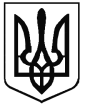 ВІДДІЛ ОСВІТИ ,СІМʼЇ,МОЛОДІ,СПОРТУ,КУЛЬТУРИ І ТУРИЗМУ СТАНІСЛАВЧИЦЬКОЇ СІЛЬСЬКОЇ РАДИКАЦМАЗІВСЬКА ЗАГАЛЬНООСВІТНЯ ШКОЛА І-ІІ СТУПЕНІВНАКАЗ04.06.2021 р.                                    с.Кацмазів                                  № 4-уПро випуск учнів зі школиЗгідно  Інструкції про переведення та випуск учнів навчальних закладів системи загальної середньої освіти усіх типів та форм власності, затвердженої наказом Міністерства освіти і науки України № 319 від 14.04.2008р. та рішення педагогічної ради школи від 04 червня 2021 року протокол № 9,НАКАЗУЮ:1.Випустити зі школи вісім учнів 9 класу із врученням їм свідоцтв про базову загальну середню освіту:1. Барчишену Янну Віталіївну2. Глущука Даніїла Павловича3. Вакуляка Віктора Сергійовича4. Зеленого Богдана Леонідовича5. Казімір Катерину Володимирівну6. Криховецьку Вероніку Олегівну7. Музику Назара Мирославовича8.Собко Марію Юріївну2.Класному керівнику 9 класу  Райчук О.О. внести відповідні записи в особові справи учнів.                                                                                                  До 15.06.2021 року3. Шумковій К.О. внести відповідні записи про вибуття учнів   у алфавітну книгу.                                                                                       До 15.06.2021 року4.Контроль за виконанням даного наказу залишаю за собою.Директор ЗЗСО                                                 В. Паламар З наказом ознайомлені:                                      Шумкова К.О.                                                                              Райчук О.О.